Reformierte Kirchen Bern-Jura-SolothurnSuchergebnisse für "Trennung/Scheidung"Autor / TitelJahrMedientypSignatur / Standort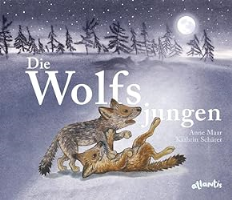 Maar, AnneDie Wolfsjungen2022BilderbuchTrennung. Scheidung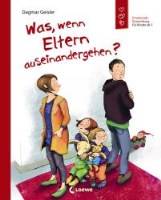 Geisler, DagmarWas, wenn Eltern auseinandergehen?2019BilderbuchTrennung.Scheidung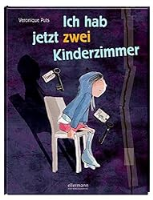 Puts, VeroniqueIch hab jetzt zwei Kinderzimmer2016BilderbuchTrennung. Scheidung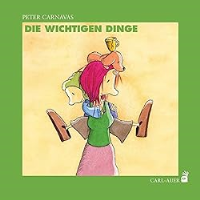 Carnavas, PeterDie wichtigen Dinge2015BilderbuchTrennung. Scheidung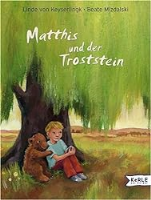 Keyserlingk, Linde vonMatthis und der Troststein2007BilderbuchTrennung. Scheidung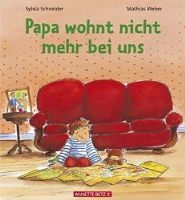 Schneider, SylviaPapa wohnt nicht mehr bei uns2004BilderbuchTrennung. Scheidung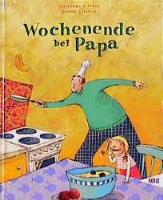 Bittner, WolfgangWochenende bei Papa1999BilderbuchTrennung. Scheidung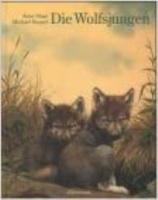 Maar, AnneDie Wolfsjungen1999BilderbuchTrennung. Scheidung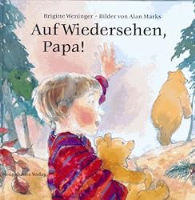 Weninger, BrigitteAuf Wiedersehen, Papa!1995BilderbuchTrennung. Scheidung